INSCRIPTION SCOLAIRE – Année scolaire 2024/2025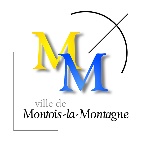 Maternelle : PS    MS    GS  		Elémentaire : CP    CE1    CE2    CM1    CM2 ELEVENOM : …………………………………Prénom : …………………………………….……....…..Sexe : M    F Né(e) le : ……..…/…………/……..….Lieu de naissance (Commune et Département) : ……………………………..….Adresse : ………………………………………………………………………………………………………………Code postal : …………………………. Commune : …………………………………………………………………RESPONSABLES LEGAUX1.Nom de naissance : …………………………………… Autorité parentale : OUI 	NON Nom d’usage : ………………………………………… Prénom : …………………………………………………Situation familiale (1) : …………………………………Adresse : (si différence de celle de l’élève) : ………………………………………………………………………..Code postal : ……………………… Commune : ……………………………………………………………..……Téléphone domicile : ………………………………… Téléphone portable : ………………………...……………Téléphone travail : …………………………………… Numéro de poste : ………………………………………...Courriel : ……………………………………………………………………………………………………………..2.Nom de naissance : …………………………………… Autorité parentale : OUI 	NON Nom d’usage : ………………………………………… Prénom : …………………………………………………Situation familiale (1) : …………………………………Adresse : (si différence de celle de l’élève) : ………………………………………………………………………..Code postal : ……………………… Commune : ……………………………………………………………..……Téléphone domicile : ………………………………… Téléphone portable : ………………………...……………Téléphone travail : …………………………………… Numéro de poste : ………………………………………...Courriel : ……………………………………………………………………………………………………………..	Autre responsable légal (personne physique ou morale)	 Autorité parentale : OUI 	NON Organisme : ……………………………………………Personne référente : ……………………………………….Fonction : ………………………………………………Lien avec l’enfant : ……………………………………….Adresse : ……………………………………………………………………………………………………………..Code postal : ……………………… Commune : ……………………………………………………………..……Téléphone : ………………………………………….. Téléphone portable : ……………………………………….Courriel : ……………………………………………………………………………………………………………..INFORMATIONS PERISCOLAIRESGarderie matin : OUI   NON        Restaurant scolaire : OUI   NON         Garderie soir : OUI   NON Date : …………………………………………..		Signature : (1) Célibataire – Marié(e) – Veuf(ve) – Divorcé(e) – Séparé(e) – Concubin(e) – Pacsé(e)